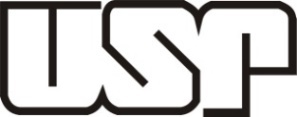 Faculdade de Ciências Farmacêuticas de Ribeirão Preto - FCFRPDepartamento de Análises Clínicas, Toxicológicas e BromatológicasCentro de Excelência em Metalômica Aplicada a Estudos de Saúde Populacional (CEMAESP)Amostras n°:			Data:      /      /Dados para envio de resultadosNome do responsável:_________________________________________________________________________Nome da Universidade ou Empresa:______________________________Telefone para contato:_____________E-mail:______________________________________________________________________________________Elementos químicos de interesse: __________________________________________________________________Tipo e características das amostras:_________________________________________________________________Caso de especiação química, assinalar espécies a serem determinadas:Arsênio:        As III            As V           DMA         MMA          AsBetMercúrio:        inorgânico              metilmercúrio                etilmercúrioOutro: ______________________________________________*Caso tenha mais de uma amostra, favor adicionar os dados na tabela abaixo. Observações:_________________________________________________________________________________________________________________________________________________________________________________________Declaro estar ciente que dentro de 90 dias após a aquisição da análise a amostra será descartada.  Ass.:Número da AmostraNome da AmostraMassa (mg)Volume (mL)Matriz010203⁞n